xxxOd:	xxxOdesláno:	středa 28. června 2023 10:06Komu:	xxxKopie:	xxxPředmět:	RE: Objednávka č. 3610004511Přílohy:	3610004511-sign.pdfDobrý den,Děkujeme za zaslání objednávky a v příloze ji zasílám zpět podepsanou za naší stranu. S pozdravem a přáním příjemného dnexxxSOITRON s.r.o.Sídlo společnosti: Pekařská 621/7, 155 00 Praha, Czech Republic Kancelář : Mírová 151/19, 703 00 Ostrava, Česká republikatel.: xxxmob: xxxxxx.comwww.soitron.cz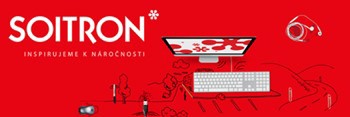 From: xxxSent: středa 28. června 2023 9:50To: xxxCc: xxxSubject: [WARNING: ATTACHMENT(S) MAY CONTAIN MALWARE]Objednávka č. 3610004511Dobrý den,přílohou Vám zasíláme výše uvedenou objednávku.Vzhledem k povinnosti uveřejňovat veškeré smlouvy v hodnotě nad 50 tis. Kč bez DPH v Registru smluv vyplývající ze zákona č. 340/2015 Sb., Vás žádámeo potvrzení objednávky, a to nejlépe zasláním skenu objednávky podepsané za Vaši stranu osobou k tomu oprávněnou tak, aby bylo prokazatelnéuzavření smluvního vztahu. Uveřejnění v souladu se zákonem zajistí objednatel - Národní agentura pro komunikační a informační technologie, s.p.S pozdravem a přáním příjemného dnexxx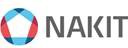 Národní agentura pro komunikační a informační technologie, s. p.Kodaňská 1441/46, 101 00 Praha 10 – Vršovice, Česká republikawww.nakit.cz